Design and Technology – Year 2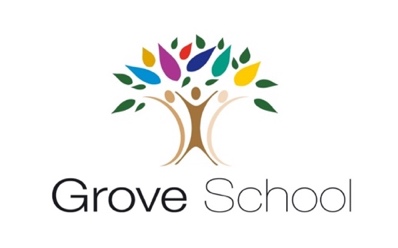 Spring 2 – Design, make and evaluate a felt flower brooch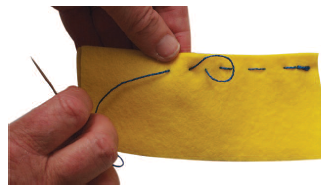 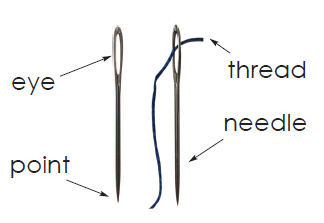 In Design & Technology I have already learnt:I made my own templates, measuring, marking and cutting out. To thread a needle .To add finishing touches to make my product appealing to the user. Design, make, evaluate, user, purpose, ideas, design criteria, product, function, join, thread, needle, finish.I can join materials using running stitch.  I am strengthening my knowledge of joining materials using glue, stapling and pinning and can evaluate the advantages and disadvantages of each method. I am extending my knowledge of finishing a product through use of textile paints, glitter, fabric crayons and sequins. I can use a template or pattern and cut out the fabric piece for my product. New Design & Technology words:Template, pattern pieces, mark out, mock up, join, decorate, sew, running stitch, felt, finishing – textile paints – glitter and raised, sequins, fabric, fabric crayons 